LUMEN CUP 2013...
V novém roce jsme opět přihlášeni na Lumen Cup 2013, který se bude hrát již tradičně ve
Všesportovní hale. Hracími dny jsou opět neděle . Věřím, že přivítáte ideální možnost naodlehčení svých jinak urostlých postav po vánočních svátcích a dostavíte se v hojném počtu. Případné změny hracích termínů budou na tomto webu včas publikovány.Startovné je 1000 ,- Kč. foto z letošního ročníku: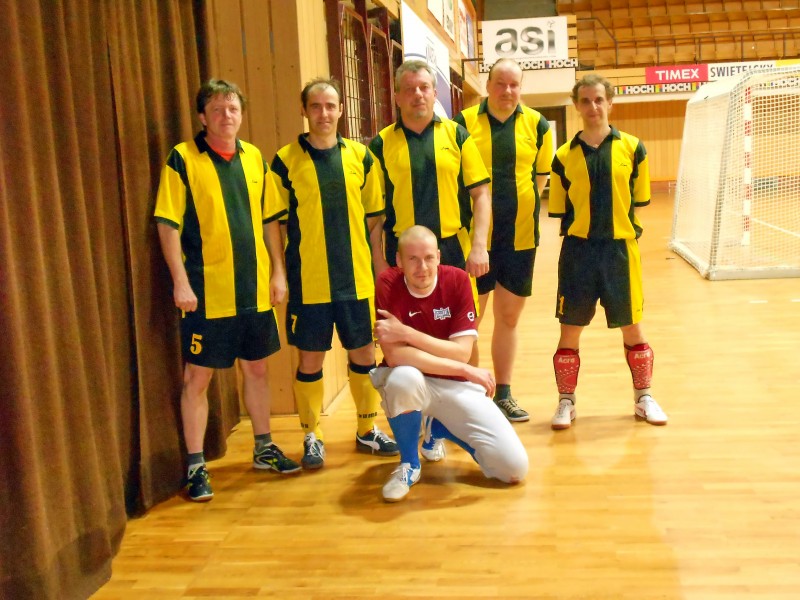 foto z minulého ročníku: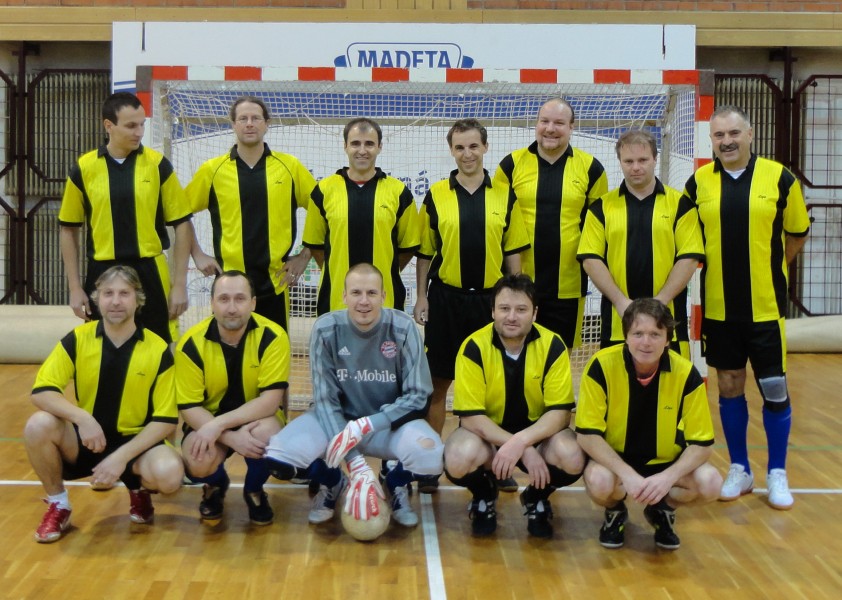 LUMEN CUP 2013Mužstvo Slávie skončilo na 7. místě, když si na poslední turnaj muselo zapůjčit hráče od soupeře.KONEČNÁ TABULKA  Lumen cup   2013Boršov 35                 14       11        2          1                     28 : 14          35Policie                      14         9        3          2                     28 :11            30K 2                             14         7        1          6                     27 :18           22SK Lumen                14         5        5          4                     14 :12            20Zeppelin                   14         4        3          7                     20 :28            16E.on                           14         4        2          8                     21 :23           14 Slavia                        14         4        2         8                     18 :25            14Zásoby                       14         2        1        11                     13 :38             7                               Střelec -          Steigbauer J.   8x  Boršov                         Lebeda           7x  SK Lumen                         Nídl                 7x  Policie                         Pecháček        7x  Zeppelin                                      Brankář -        Beran Jiří  SK Lumen           Nejstarší hráč – Oupěcha  Arnošt  67 let   E.on                                       Hrdlička  Josef   59 let  E.onVýsledky mužstva Slávie:Policie - Slávia      0 : 2E.ON   - Slavia      1 : 3Slávia - Lumen      0 : 1Zeppelin - Slávia  0 :1E.O.N. - Slávia       1 :0Slávia -  K 2         1 : 4Slávia - Zásoby   3 : 3Slávia - Boršov    2 : 3Slávia - K 2            1 : 2Zeppelin - Slávia  3 : 3Policie - Slávia      2 : 0Slávia - Boršov    0 : 2Slávia - Lumen      1 : 0Slávia - Zásoby   1 : 3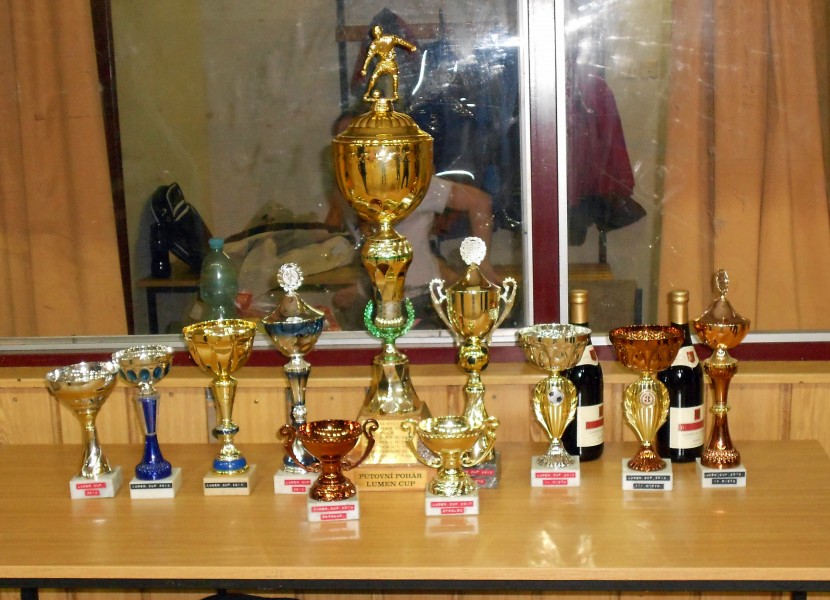 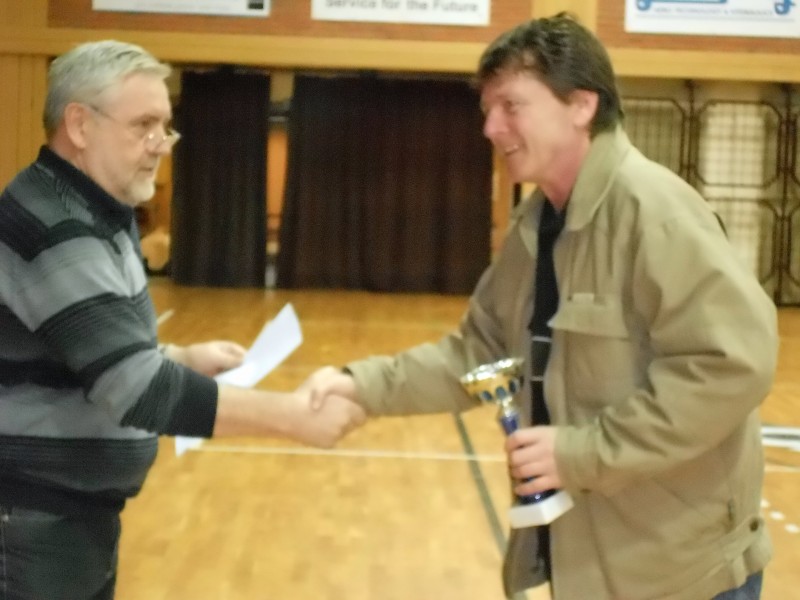 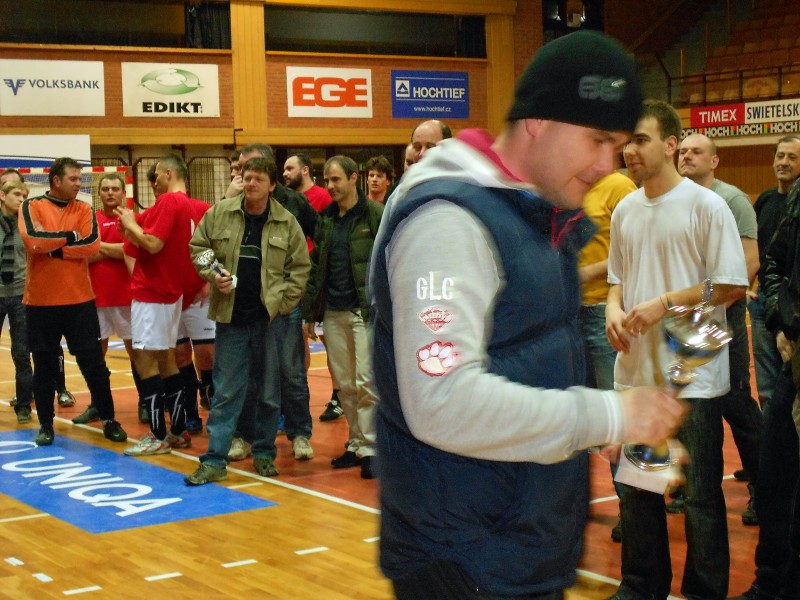 Přesné rozlosování je ZDE:LUMEN CUP 201320.1.2013    neděle    16 - 20 hod.27.1.2013    neděle    10 - 14 hod.03.2.2013    neděle    16 - 20 hod.10.2.2013    neděle    16 - 20 hod.03.3.2013    neděle    16 - 20 hod.---------------------------------------------------------------------------------------------------------------------------------Tabulka po 4. Kole1          Boršov 35       12       10        1          1          25:13   312          Policie JČK    12        8         2          2          25:11   263          Lumen             12        5         4          3          13:10   194          K 2                   12        6         0          6          23:17   185          Zeppelín          12        4         4          4          19:20   166          Slávia             12        3         2          7          16:22   117          EON                12        3         2          7          15:21   118          Zásoby            12        1         1          10        10:34    4------------------------------------------------------------------------------------------------------------------Všesportovní hala CB             20.1.2013                   nedělePolicie  -         Slávia                          16,00 – 16,20Lumen -          E.ON                           16,20-  16,40E.ON   -           Slavia                          16,40 - 17,00Lumen -           Policie                         17,00 - 17,20Policie -           E.ON                           17,20 - 17,40Slávia -             Lumen                        17,40 - 18,00K2        -          Zásoby                        18,00 - 18,20Zeppelin -        Boršov                        18,20 - 18,40Zásoby -          Boršov                        18,40 - 19,00K 2       -           Zeppelin                     19,00 - 19,20Zeppelin -        Zásoby                        19,20 - 19,40Boršov -           K 2                              19,40-  20,00Termín 27.1.2013                                          neděleK 2 -               E.ON                           10,00 - 10,20Zeppelin -       Slávia                          10,20-  10,40E.ON -            Slávia                          10,40 - 11,00K 2 -                Zeppelin                     11,00 - 11,20Zeppelin -       E.ON                           11,20 - 11,40Slávia -           K 2                              11,40 - 12,00Policie -          Boršov                        12,00 - 12,20Lumen -         Zásoby                        12,20 - 12,40Zásoby -         Boršov                        12,40 - 13,00Lumen -          Policie                         13,00 - 13,20Policie -          Zásoby                        13,20 - 13,40Boršov -          Lumen                        13,40 - 14,00Termín 3.2.2013                                            neděleZeppelin -       Lumen                        16,00 - 16,20Slávia -           Zásoby                        16,20 - 16,40Lumen -          Zásoby                        16,40 - 17,00Policie  -          K 2                              17,00 - 17,20Policie -          Zeppelin                      17,20 - 17,40Slávia -            Boršov                        17,40 - 18,00E.ON -             Zásoby                       18,00 - 18,20Lumen -          K 2                              18,20 - 18,40E.ON -             Policie                        18,40 - 19,00Boršov -          Zeppelin                     19,00 - 19,20Slávia -            K 2                             19,20 - 19,40Boršov -          E.ON                          19,40 – 20,00Termín 10.2.2013                                          neděleZeppelin -       Zásoby                        16,00 - 16,20Lumen -          EON                            16,20 - 16,40Zeppelín -       Slávia                          16,40 - 17,00Policie -          Zásoby                        17,00 - 17,20Lumen -          Zeppelin                     17,20 - 17,40EON -            Zásoby                        17,40 - 18,00Policie -          Slávia                          18,00 - 18,20Lumen -          Boršov                        18,20 - 18,40E.ON -            K 2                              18,40 - 19,00Policie -          K 2                              19,00 - 19,20Slávia -           Boršov                        19,20 - 19,40Boršov -          K 2                              19,40 – 20,00Termín 3.3.2013                                            neděleLumen -         Slávia                          17,00 - 17,20Policie -          Boršov                        17,20 - 17,40EON -             Zeppelín                     17,40 - 18,00K 2 -                Lumen                        18,00 - 18,20Slávia -           Zásoby                        18,20 - 18,40Zeppelín -       Policie                         18,40 - 19,00EON -              Boršov                        19,00 - 19,20K 2  -               Zásoby                        19,20 - 19,4019,45 -          Vyhlášení výsledků------------------------------------------------------------------------------------------------------------------------------------------Propozice halové kopané - XI. ročník LUMEN CUP 20121)  Hraje se podle pravidel MPK a ČFS míčem, který* komise MPK schválí.2)  Čas utkání 1 x 20 minut.3)  Mužstvo se skládá z 5 hráčů v poli + brankáře.4)  Neexistuje postavení mimo hru.5)  Střídáni hráčů hokejovým způsobem na pokyn rozhodčího v přerušené hře. V případe porušení se kope přímý kop. Střídá se ze střídaček.6)     Brankář může hrát rukou pouze ve vymezeném prostoru, jinak se kope pokutový kop. Brankář smí hodit míč rukou pouze na vlastní polovinu hřiště. Při kopu ze země může za vlastní polovinu. Porušení se trestá trestním kopem z půlicí čáry.7)           Míč za postranní čarou - aut se hází. Míč se z rohu kope.8)           Obuv vhodná pro sálovou kopanou.9)           Každé mužstvo musí mít zaplaceno startovně ve výši 1.000,-Kč.10)Za mužstvo mohou nastoupit jen hráči registrovaní v MPK. (s výjimkou pro Boršov u hráčů nad 35 let)Nemohou nastoupit: hráči, kteří nastoupili v podzimní Části v soutěžích fotbalového svazu a v soutěžích v zahraničí!!! 1 l)Při nenastoupení mužstva se kontumuje 0 : 2. 12)Časový plán je nutno dodržet.13)Tresty- první žlutá napomenutí, druhá žlutá (červená)-vyloučení do konce zápasu-hráč opustí halu- (příští zápas může nastoupit). Mužstvo hraje dále ve 4 v poli. Při dvou vyloučeních hraje mužstvo ve 3 v poli. Bude-Ii stejný hráč vyloučen podruhé nesmí nastoupit do konce turnaje.14)      O pořadí rozhoduje: počet bodů, rozdíl skóre, větší počet vstřelených branek, větší počet obdržených branek, vzájemné zápasy.15)      Protesty během hracího dne: kapitáni rozhodčímu a řídící komisi, která je přítomná.16)      Propozice a pokyny rozhodčích, vedení turnaje jsou pro všechny hráče a vedoucí závazné.17)      Hráč smí odehrát turnajové zápasy pouze za jedno mužstvo.Za řídící komisi turnaje:Vladimír Dvořák, Karel Porhansl